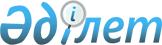 О переименовании улиц села Карагайлы Баскольского сельского округа Бескарагайского районаРешение акима Баскольского сельского округа Бескарагайского района Восточно-Казахстанской области от 19 сентября 2018 года № 2. Зарегистрировано Управлением юстиции Бескарагайского района Департамента юстиции Восточно-Казахстанской области 8 октября 2018 года № 5-7-134
      Примечание РЦПИ.

      В тексте документа сохранена пунктуация и орфография оригинала.
      В соответствии с пунктом 2 статьи 35 Закона Республики Казахстан от 23 января 2001 года "О местном государственном управлении и самоуправлении в Республике Казахстан", подпунктом 4) статьи 14 Закона Республики Казахстан от 8 декабря 1993 года "Об административно-территориальном устройстве Республики Казахстан", заключением Восточно-Казахстанской областной ономастической комиссии от 15 июня 2018 года и учитывая мнение жителей села Карагайлы, аким Баскольского сельского округа РЕШИЛ:
      1. Переименовать улицы села Карагайлы Баскольского сельского округа Бескарагайского района:
      1) улицу "Ленина" на улицу "Алаш";
      2) улицу "Октябрьская" на улицу "Тәуелсіздік".
      2. Государственному учреждению "Аппарат акима Баскольского сельского округа Бескарагайского района Восточно –Казахстанской области" в установленном законадательством Республики Казахстан порядке обеспечить:
      1) государственную регистрацию настоящего решения в территориальном органе юстиции;
      2) в течение десяти календарных дней со дня государственной регистрации настоящего решения направление его копии в бумажном и электронном виде на казахском и русском языках в Республиканское государственное предприятие на праве хозяйственного ведения "Республиканский центр правовой информации" для официального опубликования и включения в Эталонный контрольный банк нормативных правовых актов Республики Казахстан;
      3) в течение десяти календарных дней после государственной регистрации настоящего решения направление его копии на официальное опубликование в периодические печатные издания, распространяемых на территории Бескарагайского района;
      4) размещение настоящего решения на интернет –ресурсе акима Бескарагайского района после его официального опубликования.
      3. Контроль за исполнением данного решения оставляю за собой.
      4. Настоящее решение вводится в действие по истечении десяти календарных дней после дня его первого официального опубликования.
					© 2012. РГП на ПХВ «Институт законодательства и правовой информации Республики Казахстан» Министерства юстиции Республики Казахстан
				
      Аким Баскольского сельского округа 

М. Табылдин
